Comunicazioni della F.I.G.C.Nessuna comunicazioneComunicazioni della L.N.D.In allegato al presente Comunicato Ufficiale si trasmette:Comunicati Ufficiali dal n. 32 al n. 41 della L.N.D. Stagione Sportiva 2021/2022;Circolari dal n. 16 al n. 19 della L.N.D. Stagione Sportiva 2021/2022.Comunicazioni del S.G.S.Nessuna ComunicazioneComunicazioni del Comitato RegionaleConsiglio DirettivoSTAGIONE SPORTIVA 2021/2022ORGANICI CAMPIONATIIl Consiglio Direttivo del Comitato Regionale Liguria, nella riunione del 21 luglio 2021, ha provveduto alla definizione degli organici relativi ai Campionati Regionali di:Eccellenza;Promozione;Prima Categoria;Under 19 regionale (gironi di “Eccellenza”);Coppa Italia di Eccellenza;Coppa Italia di Promozione;Coppa Liguria di Prima Categoria;come indicato nei paragrafi seguenti.CAMPIONATO DI ECCELLENZA – STAGIONE SPORTIVA 2021/2022Sono state ratificate le iscrizioni di tutte le Società aventi diritto:Visto l’organico del Campionato Regionale di Eccellenza 2021/2022, il Consiglio Direttivo ha altresì determinato che l’organico definitivo sarà composto da n. 22 Società, che verranno suddivise in due gironi da 11 squadre ciascuno e, pertanto, viene determinato quanto segue:Le Società in organico al Campionato di Promozione 2021/2022 riportate nel successivo paragrafo e che non incorrano in uno o più dei criteri ostativi all’ammissione in graduatoria riportati preliminarmente alla tabella di attribuzione dei punteggi di ammissione alla categoria superiore, potranno proporre domanda di “ripescaggio” al Campionato di Eccellenza entro il termine di martedì 27 luglio 2021 utilizzando il modulo in allegato al presente Comunicato Ufficiale da inviarsi all’indirizzo mail crlnd.liguria02@figc.it.La graduatoria delle domande pervenute sarà valida per il completamento dell’organico precedentemente riportato, nonché per la sua integrazione nel caso di accoglimento della domanda di ammissione al Campionato Nazionale di Serie “D” della Società F.C. Vado.Il Consiglio Direttivo ha inoltre stabilito che per la stagione sportiva 2022/2023 l’organico del Campionato Regionale di Eccellenza sarà definito in 18 Società.Il Campionato di Eccellenza 2021/2022 verrà articolato in due gironi da 11 squadre ciascuno, da disputarsi con gare di andata e ritorno, ed avrà inizio domenica 12 settembre 2021.Le prime cinque classificate di ciascun girone disputeranno una fase di play off (girone unico con gare di sola andata) che definirà la Società vincente il Campionato e la seconda classificata che parteciperà agli spareggi nazionali; le Società ultime classificate di ciascun girone retrocederanno al Campionato di Promozione 2022/2023 le Società classificate dal sesto al decimo posto di ciascun girone disputeranno una fase di play out (girone unico con gare di sola andata) che definirà le ulteriori retrocessioni al Campionato di Promozione 2022/2023.La composizione dei gironi e le modalità di svolgimento saranno pubblicati su un prossimo Comunicato Ufficiale.CAMPIONATO DI PROMOZIONE – STAGIONE SPORTIVA 2021/2022Sono state ratificate le iscrizioni di tutte le Società aventi diritto:Sulla base di quanto determinato in merito al Campionato Regionale di Eccellenza 2021/2022 per il quale si rende necessaria l’integrazione dell’organico di almeno una unità, il Consiglio Direttivo ha altresì stabilito che l’organico definitivo del Campionato Regionale di Promozione 2021/2022 sarà composto da n. 30 Società, che verranno suddivise in due gironi da 15 squadre ciascuno.Nell’ipotesi in cui venga accolta la domanda di ammissione al Campionato Nazionale di Serie “D” della Società F.C. Vado, il Consiglio Direttivo ha stabilito quanto segue:Le Società in organico al Campionato di Prima Categoria 2021/2022 riportate nel successivo paragrafo e che non incorrano in uno o più dei criteri ostativi all’ammissione in graduatoria riportati preliminarmente alla tabella di attribuzione dei punteggi di ammissione alla categoria superiore, potranno proporre domanda di “ripescaggio” al Campionato di Eccellenza entro il termine di martedì 27 luglio 2021 utilizzando il modulo in allegato al presente Comunicato Ufficiale da inviarsi all’indirizzo mail crlnd.liguria02@figc.it.Il Campionato di Promozione 2021/2022 verrà pertanto articolato in due gironi da 15 squadre ciascuno, da disputarsi con gare di andata e ritorno, ed avrà inizio domenica 12 settembre 2021.La composizione dei gironi sarà pubblicata su un prossimo Comunicato Ufficiale.CAMPIONATO DI PRIMA CATEGORIA – STAGIONE SPORTIVA 2021/2022Sono state ratificate le iscrizioni di tutte le Società aventi diritto:Sulla base di quanto determinato in merito ai Campionati Regionali di Eccellenza e Promozione 2021/2022 di cui ai punti precedenti, il Consiglio Direttivo ha stabilito che l’organico definitivo del Campionato Regionale di Prima Categoria 2021/2022 sarà composto da n. 65 Società.Nell’ipotesi in cui venga accolta la domanda di ammissione al Campionato Nazionale di Serie “D” della Società F.C. Vado, il Consiglio Direttivo ha altresì stabilito quanto segue:Le Società in organico al Campionato di Seconda Categoria 2021/2022 di cui al C.U. n. 79 del 30.06.2021, che non incorrano in uno o più dei criteri ostativi all’ammissione in graduatoria riportati preliminarmente alla tabella di attribuzione dei punteggi di ammissione alla categoria superiore e che alla data di chiusura dei termini per la presentazione delle domande di “ripescaggio” avranno regolarmente formalizzato, sotto ogni aspetto, l’iscrizione al Campionato di competenza, potranno proporre domanda di ammissione al Campionato di Prima Categoria entro il termine di martedì 27 luglio 2021 utilizzando il modulo in allegato al presente Comunicato Ufficiale da inviarsi all’indirizzo mail crlnd.liguria02@figc.it.Il Campionato di Prima Categoria 2021/2022 avrà inizio nel fine settimana del 18/19 settembre 2021; la composizione dei gironi e le modalità di svolgimento saranno pubblicati su un prossimo Comunicato Ufficiale.CAMPIONATO REGIONALE JUNIORES UNDER 19 (GIRONI DI “ECCELLENZA”)STAGIONE SPORTIVA 2021/2022Viste le Società aventi diritto all’iscrizione al Campionato di cui al Comunicato Ufficiale n. 79 del 30.06.2021;Ratificate le iscrizioni di 27 Società delle 28 aventi diritto;Valutato che la Società A.S.D. Goliardicapolis 1993 non ha provveduto all’iscrizione al Campionato;Ritenuto di definire l’organico del Campionato con le sole Società iscritte aventi diritto;si trascrive la composizione dei gironi Campionato Regionale Under 19 per la stagione sportiva 2021/2022:In caso di ammissione al Campionato Nazionale di Serie “D” della Società F.C. Vado ed alla conseguente partecipazione della sua squadra al Campionato Nazionale Under 19, anche l’organico del Girone “A” sarà composto da 13 Società.Il Campionato Regionale Under 19 verrà pertanto articolato in due gironi, da disputarsi con gare di andata e ritorno, ed avrà inizio sabato 18 settembre.COPPA ITALIA DI ECCELLENZA – STAGIONE SPORTIVA 2021/2022Le 22 Società in organico al Campionato di Eccellenza s.s. 2021/2022 parteciperanno alla Coppa Italia di Eccellenza.La manifestazione si articolerà in un primo turno, definito in 6 gironi triangolari da disputarsi con gare di sola andata nei giorni 29 agosto, 01 e 05 settembre e 2 accoppiamenti da disputarsi con gare di andata e ritorno nei giorni 29 agosto e 05 settembre; le restanti giornate verranno disputate infrasettimanalmente.La composizione dei gironi e le modalità di svolgimento saranno pubblicati su un prossimo Comunicato Ufficiale.COPPA ITALIA DI PROMOZIONE – STAGIONE SPORTIVA 2021/2022Le 30 Società in organico al Campionato di Promozione s.s. 2021/2022 parteciperanno alla Coppa Italia di Promozione.La manifestazione si articolerà in un primo turno, definito in 6 gironi quadrangolari e 2 gironi triangolari da disputarsi con gare di sola andata nei giorni 29 agosto, 01 e 05 settembre; le restanti giornate verranno disputate infrasettimanalmente.La composizione dei gironi e le modalità di svolgimento saranno pubblicati su un prossimo Comunicato Ufficiale.COPPA LIGURIA DI PRIMA CATEGORIA – STAGIONE SPORTIVA 2021/2022Risultano iscritte alla manifestazione le sotto indicate 55 Società:La manifestazione si articolerà in un primo turno, organizzato in triangolari e quadrangolari di sola andata definiti in base a criteri di prossimità geografica, e successive fasi; il primo turno verrà disputato nei fine settimana del 04/05 settembre, 11/12 settembre ed una giornata infrasettimanale da definire; le restanti fasi verranno disputate infrasettimanalmente.La composizione dei gironi e le modalità di svolgimento saranno pubblicati su un prossimo Comunicato Ufficiale.ATTRIBUZIONE PUNTEGGI PER COMPLETAMENTO ORGANICOVALIDO PER LA STAGIONE SPORTIVA 2021/2022Si pubblica, a seguire, la tabella di attribuzione punteggi per le richieste di ammissione ai campionati superiori valida per la stagione sportiva 2021/2022:Punteggi per completamento organico:Saranno escluse dalle graduatorie di ammissione al campionato superiore:le Società sanzionate per illecito sportivo nelle ultime tre stagioni sportive (2018/2019, 2019/2020, 2020/2021);le Società ammesse al campionato superiore a completamento degli organici nella stagione sportiva 2020/2021;le Società nuove affiliate o che hanno effettuato il cambio di attività da S.G.S. a Dilettante nelle stagioni sportive 2020/2021 e 2021/2022.A) Posizione  in classificaIl punteggio sarà assegnato sulla base dei risultati conseguiti nelle stagioni sportive 2017/2018 – 2018/2019 – 2019/2020, nella stagione regolare, indipendentemente dalla Categoria alla quale si è partecipato:In caso di parità tra due o più squadre, le Società saranno ritenute ex-aequo con la classificazione migliore.B) Posizione nella classifica di Coppa Disciplina del campionato (nota: non del girone) a cui si è partecipato nelle stagioni sportive 2017/2018 – 2018/2019 – 2019/2020:C) Partecipazione all’attività giovanile maschile: Juniores – Allievi – Giovanissimi – Attività di Base, nelle stagioni sportive 2017/2018 – 2018/2019 – 2019/2020 (punteggi per ciascuna stagione):D) Ulteriore partecipazione all’attività di Lega nelle stagioni sportive 2017/2018 – 2018/2019 – 2019/2020 (punteggio per ciascuna stagione):E) Partecipazione al Calcio Femminile nelle stagioni sportive 2017/2018 – 2018/2019 – 2019/2020 (punteggi per ciascuna stagione):Partecipazione all’attività femminile nelle Categorie “Eccellenza” (Serie “C” 2017/2018), Under 19, Under 17, Under 15F) Partecipazione al Calcio a Cinque nelle stagioni sportive 2017/2018 – 2018/2019 – 2019/2020 (punteggi per ciascuna stagione):Partecipazione all’attività di Calcio a Cinque nelle Categorie maschili Serie “C”, Serie “D”, Under 19, Under 17, Under 15 e Femminile Serie “C”G) Partecipazione alle Assemblee del C.R.Liguria del: 23.12.2017 (Straordinaria Elettiva Consigliere Federale) – 22.09.2018 (Straordinaria Elettiva Consiglieri Federali e Biennale Gestione Contabile e Amministrativa C.R.Liguria) – 09.01.2021 (Ordinaria Elettiva)  H) Ulteriori criteri di valutazioneSegreteriaSi comunica che gli Uffici del Comitato Regionale Liguria e delle Delegazioni Provinciali e Distrettuale osserveranno le seguenti chiusure per la pausa estiva:Comitato Regionale Liguria: chiusura da lunedì 02 agosto fino a venerdì 20 agosto – riapertura uffici lunedì 23 agosto 2021;Delegazioni Provinciali e Distrettuale: chiusura da lunedì 26 luglio fino a venerdì 13 agosto – riapertura uffici lunedì 16 agosto 2021.Per quanto sopra, le Società che intenderanno provvedere alla ricarica del portafoglio tesseramenti tramite bonifico bancario, dovranno effettuare tale operazione entro martedì 27 luglio p.v. affinché l’Ufficio Amministrativo del C.R.Liguria possa procedere alla lavorazione delle stesse prima della chiusura degli uffici.A seguire si riporta il prospetto con le scadenze delle diverse categorie precisando che entro i termini indicati le Società dovranno completare:la procedura di iscrizione on line;inviare telematicamente la documentazione con firma elettronica;provvedere al pagamento di quanto dovuto.Si ricorda che la procedura on line è da completarsi entro le ore 19.00 delle date sotto indicate:(*) le Società aventi diritto di cui al Comunicato Ufficiale n. 79 del 30.06.2021 troveranno le relative iscrizioni già predisposte nelle rispettive Aree Società. (**) fatta salva diversa comunicazione in merito da parte del Settore Giovanile e Scolastico della F.I.G.C.Si comunicano le disposizioni valide in materia di iscrizioni ai campionati, ricordando che è obbligatoria l’iscrizione per i Campionati regionali e provinciali di ogni categoria e disciplina sportiva tramite il sistema informatico on-line:Le iscrizioni on-line dovranno essere effettuate dal sito www.lnd.it (Area Società), attraverso la pagina web di ogni Società dove sono predisposti appositi programmi in merito.La guida operativa per l’utilizzo è consultabile nell’Area Società in formato .pdf;Entro i termini sopra indicati le Società dovranno: completare la procedura di iscrizione on-line, inviare telematicamente la documentazione con firma elettronica provvedere al pagamento di quanto dovuto.MODALITA’ DI PAGAMENTO DELLE ISCRIZIONILa modalità di pagamento delle somme relative alle iscrizioni a tutti i campionati sarà la seguente:Tramite bonifico bancario (nella cui causale vanno indicati, nell’ordine: matricola federale, denominazione sociale e Campionati per cui è stata fatta l’iscrizione) intestato a F.I.G.C./L.N.D. Comitato Regionale Liguria presso BANCA NAZIONALE DEL LAVORO, IBAN IT07R0100501400000000008086 entro i termini previsti e senza movimentare il portafoglio iscrizioni. Le Società potranno optare per il pagamento dell’iscrizione in forma totale o rateizzata come indicato nel documento riepilogativo dei costi; le iscrizioni andranno effettuate esclusivamente via web con il procedimento di dematerializzazione dei documenti senza consegna cartacea degli stessi.Non saranno accettati altri mezzi di pagamento.DOCUMENTAZIONE NECESSARIA PER L’ISCRIZIONESi ricorda che, ai sensi dell’art. 28 del Regolamento della Lega Nazionale Dilettanti, costituiscono condizioni inderogabili per l’iscrizione ai Campionati regionali e provinciali:La disponibilità di un impianto di gioco omologato, dotato dei requisiti previsti dall’Art. 31 del Regolamento della Lega Nazionale Dilettanti – si ricorda che anche le Società proprietarie o gestrici dell’impianto sportivo sono tenute comunque a presentare la dichiarazione di disponibilità dell’impianto di gioco – si rimanda a quanto disposto dal C.U. 01 punto 31) della Lega Nazionale Dilettanti;l’inesistenza di situazioni debitorie nei confronti di Enti federali, Società e tesserati;Il versamento delle somme dovute a titolo di diritti ed oneri finanziari:Eventuali situazioni debitorie in essere al termine della s.s. 2020/2021;Tassa associativa alla L.N.D.;Diritti di iscrizione ai Campionati di competenza;Assicurazione tesserati;Acconto spese per attività regionale e organizzazione.Gli importi dovuti relativamente a quanto previsto dalle voci B, C1, C2 e C3 sopra indicate andranno corrisposte nella loro totalità.Gli importi dovuti relativamente a quanto previsto dalle voci C4 e C5 sopra indicate potranno essere corrisposti come segue:Il 50% del totale delle due voci entro il termine fissato per la chiusura delle iscrizioni;Il rimanente 50% del totale delle due voci entro la data del 15 dicembre 2021.Si ricorda, inoltre, che tutte le Società dovranno necessariamente sottoscrivere, a cura del proprio Legale Rappresentante, all’atto dell’iscrizione ai rispettivi Campionati 2021/2022, la acclusa delega alla Lega Nazionale Dilettanti per la negoziazione dei diritti di immagine, pubblicitari e commerciali. Attività di Calcio a 11 maschile L.N.D. – Il totale è dato dalla somma delle voci A+B+C+D+E(*) Alla somma totale deve essere aggiunta la quota assicurativa tesserati – (**) Vedi C.U. 01/51 L.N.D. 2021/2022Attività di Calcio a 5 L.N.D. – Il totale è dato dalla somma delle voci A+B+C+D+E(*) Alla somma totale deve essere aggiunta la quota assicurativa tesserati – (**) Vedi C.U. 01/51 L.N.D. 2021/2022Attività di Calcio a 11 femminile L.N.D. – Il totale è dato dalla somma delle voci A+B+C+D+E(*) Alla somma totale deve essere aggiunta la quota assicurativa tesserati – (**) Vedi C.U. 01/51 L.N.D. 2021/2022COSTI DI ISCRIZIONE CAMPIONATI DI SETTORE GIOVANILE Si rappresenta che per i costi delle iscrizioni ai Campionati del Settore Giovanile e Scolastico, andrà fatto riferimento al Comunicato Ufficiale n. 22/A F.I.G.C. del 16.07.2021, inerente gli oneri finanziari per la stagione sportiva 2021/2022, ed allegato al presente Comunicato Ufficiale (C.U. n. 33 L.N.D.). Nel paragrafo relativo all’attività di Settore Giovanile e Scolastico si riporta il prospetto relativo all’organizzazione dell’attività agonistica giovanile (Campionato Under 18 – Campionati Under 17 ed Under 15 e Tornei Under 16 ed Under 14) della stagione sportiva 2021/2022.DISPOSIZIONI IN ORDINE AI PAGAMENTI SUI CONTI CORRENTI DEL COMITATO REGIONALESi trascrivono, di seguito, le modalità da seguire per i pagamenti tramite bonifici sui Conti Correnti del Comitato Regionale Liguria:C/C PRESSO BANCA NAZIONALE DEL LAVORO, IBAN IT07R0100501400000000008086:da utilizzarsi esclusivamente per il pagamento delle iscrizioni e le ricariche del portafoglio tesseramentiC/C PRESSO BANCA UNICREDIT, IBAN IT76P0200801400000100385993:da utilizzarsi per il pagamento di tutte le altre operazione (tasse tornei, tasse reclamo, ecc.)PORTAFOGLIO ISCRIZIONI E PORTAFOGLIO TESSERAMENTISi porta a conoscenza di tutte le Società che, a seguito delle indicazioni pervenute dall’ufficio C.E.D. della Lega Nazionale Dilettanti, fino a diversa comunicazione non sarà possibile, da parte delle Società, effettuare operazioni di trasferimento degli importi tra il portafoglio iscrizioni ed il portafoglio tesseramenti, e viceversa, e neppure tra portafogli e saldo societario.Per quanto sopra evidenziato si raccomanda, pertanto, di porre la massima attenzione alla scelta del portafoglio di destinazione al momento di compilazione della richiesta.RICARICA PORTAFOGLIO TESSERAMENTIIn relazione al portafoglio tesseramenti, evidenziando come nell’Area Società siano indicate tutte le diverse modalità di ricarica, si ritiene opportuno precisare quanto segue per la miglior gestione possibile delle stesse:Ricarica tramite POS Virtuale o bonifico "MyBank”: sia nel caso di transazione a mezzo carta di credito che di bonifico MyBank, al momento della conferma della transazione da parte del circuito bancario, la disponibilità delle somme sul portafoglio della società e' immediata e necessita  dell’inserimento nell’Area Società della richiesta di ricarica ma non necessita della ratifica da parte dell’Ufficio Amministrativo del C.R.L.;Ricarica tramite MAV Light: pagabili presso ogni sportello bancario, senza limiti di spesa, o presso le ricevitorie SISAL con un limite per la transazione di 1200,00 euro, non presso gli sportelli postali; la disponibilità delle somme sul portafoglio varia in funzione del momento e del circuito in cui la società dispone il pagamento. Questa modalità di ricarica necessita:dell’inserimento, nell’Area Società, della richiesta di ricarica portafoglio tesseramenti;della successiva ratifica da parte dell’Ufficio Amministrativo del C.R.L. che avverrà non prima del momento in cui il bonifico sarà accreditato sul c/c relativo all’IBAN di cui sopraRicarica tramite bonifico bancario: nella causale vanno indicati denominazione e matricola della Società, lo stesso deve essere intestato a F.I.G.C./L.N.D. Comitato Regionale Liguria presso BANCA NAZIONALE DEL LAVORO, IBAN IT07R0100501400000000008086. Questa modalità di ricarica necessita:dell’inserimento, nell’Area Società, della richiesta di ricarica portafoglio tesseramenti;della successiva ratifica da parte dell’Ufficio Amministrativo del C.R.L. che avverrà non prima del momento in cui il bonifico sarà accreditato sul c/c relativo all’IBAN di cui sopra.Stante la chiusura del Comitato Regionale, le Società che intenderanno provvedere alla ricarica del portafoglio tesseramenti tramite bonifico bancario, dovranno effettuare tale operazione entro martedì 27 luglio p.v. affinché l’Ufficio Amministrativo dello stesso possa procedere alla lavorazione delle stesse prima della predetta chiusura.MUTUO LIQUIDITA’ ASSOCIAZIONI SPORTIVE DILETTANTISTICHESi pubblica come di seguito, quanto pervenuto dall’ ISTITUTO PER IL CREDITO SPORTIVO inerente al mutuo liquidità che sarà operativo dal mese corrente:Iniziativa 1 - Beneficiari ASD, SSD ARL (LIQUIDITA' CIRCOLANTE ESCLUSI INVESTIMENTI INFRASTRUTTURALI) fino a 30.000 euroIniziativa 2 - Beneficiari ASD, SSD ARL (LIQUIDITA' CIRCOLANTE E INVESTIMENTI INFRASTUTTURALI) da 30.000 euro a 250.000Iniziativa 3 – Beneficiari FSN, DSA, EPS da 30.000 a 5.000.0000 euroIniziativa 4 – Società Professionistiche (Serie A, LNPB, Lega Pro, Basket A1) da 30.000 a 5.000.000 euroIniziativa 5 – Leghe nazionali da 30.000 euro a 5.000.000 euroLe richieste, come le precedenti misure liquidità, potranno essere inserite direttamente sul portale dal sito www.creditosportivo.itCOMUNICAZIONI DELLA DELEGAZIONE PROVINCIALESi comunica che gli Uffici del Comitato Regionale Liguria e delle Delegazioni Provinciali e Distrettuale osserveranno le seguenti chiusure per la pausa estiva:Comitato Regionale Liguria: chiusura da lunedì 02 agosto fino a venerdì 20 agosto – riapertura uffici lunedì 23 agosto 2021;Delegazioni Provinciali e Distrettuale: chiusura da lunedì 26 luglio fino a venerdì 13 agosto – riapertura uffici lunedì 16 agosto 2021.Per quanto sopra, le Società che intenderanno provvedere alla ricarica del portafoglio tesseramenti tramite bonifico bancario, dovranno effettuare tale operazione entro martedì 27 luglio p.v. affinché l’Ufficio Amministrativo del C.R.Liguria possa procedere alla lavorazione delle stesse prima della chiusura degli uffici.ALLEGATIIn allegato al presente Comunicato Ufficiale e parte integrante dello stesso si trasmette:Comunicato Ufficiale n. 22 LND L.N.D. – modulistica a corredo della domanda per eventuale integrazione degli organici di Serie A e B per la Stagione Sportiva 2021/2022, organizzati dalla Divisione Calcio Femminile;Comunicato Ufficiale n. 23 LND L.N.D. – Beach Soccer;Comunicato Ufficiale n. 24 LND – CU dal n.6/AA al n.9/AA FIGC – Provvedimenti della Procura Federale;Comunicato Ufficiale n. 25 LND – CU n.4/2021 Collegio Arbitrale presso la LND;Comunicato Ufficiale n. 26 LND – CU n.10/AA FIGC - Provvedimenti della Procura Federale;Comunicato Ufficiale n. 27 LND – CU n.12/A FIGC – Non ammissione Campionato Serie B 2021/2022 Società AC CHIEVO Srl;Comunicato Ufficiale n. 28 LND – CU dal n.13/A al n.17/A FIGC – Società non ammesse Campionato Serie C 2021/2022;Comunicato Ufficiale n. 29 LND – CU n.18/A FIGC – Mancata iscrizione Campionato Serie C 2021/2022 Società GOZZANO;Comunicato Ufficiale n. 30 LND – CU n.19/A FIGC – Termine presentazione domande sostituzione Serie C 2021/2022;Comunicato Ufficiale n. 31 LND – CU n.20/A FIGC – Svincolo d'autorità calciatori GOZZANO;Comunicato Ufficiale n. 32 LND – CU n.21/A FIGC – Adeguamento "premio di preparazione" in base all'incremento ISTAT;Comunicato Ufficiale n. 33 LND – CU n.22/A FIGC – Oneri finanziari stagione sportiva 2021/2022;Comunicato Ufficiale n. 34 LND – CU n.23/A FIGC – attribuzione del titolo sportivo di Serie C femminile della ASD CF Permac Vittorio Veneto alla Società Venezia FC Srl;Comunicato Ufficiale n. 35 LND – CU n.11/AA FIGC – Provvedimenti della Procura Federale;Comunicato Ufficiale n. 36 LND – Beach Soccer;Comunicato Ufficiale n. 37 LND – Commissioni LND 2021/2022;Comunicato Ufficiale n. 38 LND – CU n.24/A FIGC – Modifica artt. 2, 4, 37, 38 e 40 Regolamento Settore Tecnico e artt. 83 e 84 CGS;Comunicato Ufficiale n. 39 LND – CU n.25/A FIGC – Modifiche alle Regole del Giuoco del Calcio s.s. 2021/2022;Comunicato Ufficiale n. 40 LND – variazioni nomine Delegazione Provinciale di Padova e Delegazione Distrettuale di Pinerolo;Comunicato Ufficiale n. 41 LND – CU n. 24 Beach Soccer;Circolare n. 16 LND –  decisioni del Tribunale Nazionale Antidoping;Circolare n. 17 LND –  decisioni del Tribunale Nazionale Antidoping;Circolare n. 18 LND –  Centro Studi Tributari LND – istituzione del codice tributo per l’utilizzo in compensazione, tramite modello F24, del contributo a fondo perduto ex art. 1, comma 5, del DL n. 73 del 25 maggio 2021 – sostegni bis;Circolare n. 19 LND –  decisioni del Tribunale Nazionale Antidoping;Domanda di ammissione Campionato Superiore s.s. 2021/2022.Pubblicato in La Spezia ed affisso all’albo della D.P. della Spezia il 22/07/2021Stagione Sportiva 2021/2022Comunicato Ufficiale N° 04 del 22/07/2021ALASSIO FOOTBALL CLUBALBENGA 1928ANGELO BAIARDOATHLETIC CLUB ALBAROBUSALLA CALCIOCADIMARE CALCIOCAIRESECAMPOMORONE S.OLCESECANALETTO SEPORF.S. SESTRESE CALCIO 1919FEZZANESEFINALEFOOTBALL GENOVA CALCIOMOLASSANA BOERO A.S.D.OSPEDALETTI CALCIOPIETRA LIGURE 1956RAPALLO R.1914 RIVAROLESERIVASAMBA H.C.A.TAGGIAVADOVARAZZE 1912 DON BOSCOARENZANO FOOTBALL CLUBBORZOLIBRAGNOCAMPOROSSOCELLE RIVIERA CALCIOCERIALE PROGETTO CALCIOCOLLI ORTONOVODON BOSCO SPEZIA CALCIOFOLLO SAN MARTINOFOOTBALL CLUB BOGLIASCOFORZA E CORAGGIOGOLFO DIANESE 1923GOLFOPARADISOPRORECCOC.A.GOLIARDICAPOLIS 1993LEGINO 1910LEVANTO CALCIOLITTLE CLUB JAMESMAGRA AZZURRIMARASSI 1965PRAESE 1945REAL FIESCHISAMMARGHERITESE 1903SERRA RICCO 1971SOCCER BORGHETTOTARROS SARZANESE SRLVALDIVARA 5 TERREVALLESCRIVIA 2018VELOCE 1910VENTIMIGLIACALCIOVIA DELL ACCIAIO F.C.VOLTRESE VULTUR SSDARLA.N.P.I. SPORT E. CASASSA ALTARESEAPPARIZIONE FC ARCOLA GARIBALDINAAREA CALCIO ANDORAATLETICO ARGENTINAAURORA CALCIOBAIA ALASSIO CALCIOBARGAGLI SAN SIROBOLANESEBORGHETTO 1968BORGO FOCE MAGRA A.F.BORGORATTI CA DE RISSI SG (Già Ca De Rissi San Gottardo)CALVARESE 1923 CAMPESE F.B.C. CAPERANESE 2015 CARCARESE (Già Olimpia Carcarese)CARLIN’S BOYSCASARZA LIGURE CASTELNOVESECELLA 1956 CEPARANA CALCIOCITTA DI COGOLETO COGORNESE CORNIGLIANESE 1919 FEGINO INTERCOMUNALE BEVERINOLETIMBRO 1945MALLAREMAROLACQUASANTAMASONE MIGNANEGO MILLESIMO CALCIOMULTEDO 1930 MURA ANGELI NUOVA OREGINA S.R.L.OLIMPIC 1971 ONEGLIA CALCIOPEGAZZANO CALCIO 2015PIEVE LIGURE PONTELUNGO 1949PRA F.C.PRATO 2013 PRO PONTEDECIMO CALCIO PRO SAVONA CALCIOQUILIANO&VALLEGGIARICCO LE RONDINIRIESE RUENTES 2010 SAMPIERDARENESESAN BERNARDINO SOLFERINOSAN CIPRIANO SAN DESIDERIO SAN FILIPPO NERI ALBENGASAN LAZZARO LUNENSESAN QUIRICO BURLANDO 1959 SANTERENZINASORI SPERANZA 1912 F.C.SPORTING CLUB AURORA 1919 SUPERBA CALCIO 2017 TORRIGLIA 1977 VADESE CALCIO 2018VECCHIAUDACE CAMPOMORONEGIRONE “A”GIRONE “B”ALBENGA 1928A.N.P.I.SPORT E.CASASSAARENZANO FOOTBALL CLUBANGELO BAIARDOCAIRESEATHLETIC CLUB ALBAROCAMPOMORONE S. OLCESECANALETTO SEPORCERIALE PROGETTO CALCIODON BOSCO SPEZIA CALCIOF.S. SESTRESE CALCIO 1919FEZZANESEFINALEFOOTBALL CLUB BOGLIASCOFOOTBALL GENOVA CALCIOMAGRA AZZURRISAMPIERDARENESEMOLASSANA BOERO A.S.D.SERRA RICCO 1971RIVASAMBA H.C.A.VADOSAMMARGHERITESE 1903VALLESCRIVIA 2018TARROS SARZANESE SRLVARAZZE 1912 DON BOSCOVALDIVARA 5 TERREVENTIMIGLIACALCIOA.N.P.I.SPORT E.CASASSANUOVA OREGINA S.R.L.ALTARESEOLIMPIC 1971APPARIZIONE FCONEGLIA CALCIOAREA CALCIO ANDORAPEGAZZANO CALCIO 2015ATLETICO ARGENTINAPIEVE LIGUREAURORA CALCIOPONTELUNGO 1949BAIA ALASSIO CALCIOPRATO 2013BARGAGLI SAN SIROPRA F.C.BORGHETTO 1968PRO PONTEDECIMO CALCIOBORGORATTIPRO SAVONA CALCIOCA DE RISSI SGQUILIANO&VALLEGGIACAMPESE F.B.C.RICCO LE RONDINICAPERANESE 2015RUENTES 2010CARCARESESAMPIERDARENESECELLA 1956SAN BERNARDINO SOLFERINOCEPARANA CALCIOSAN CIPRIANOCITTA DI COGOLETOSAN DESIDERIOCOGORNESESAN FILIPPO NERI ALBENGACORNIGLIANESE 1919SAN QUIRICO BURLANDO 1959FEGINOSANTERENZINAINTERCOMUNALE BEVERINOSORILETIMBRO 1945SPERANZA 1912 F.C.MAROLACQUASANTASPORTING CLUB AURORA 1919MASONESUPERBA CALCIO 2017MIGNANEGOTORRIGLIA 1977MILLESIMO CALCIOVADESE CALCIO 2018MULTEDO 1930VECCHIAUDACE CAMPOMORONEMURA ANGELI- 1° classificatapunti25- 2° classificata“15- 3° classificata“10- 4° classificata“5- 5° classificata“3- 1° classificata	punti20- 2° classificata“15- 3° classificata“10- Partecipazione con almeno una squadra alle 4 “categorie” punti40- Partecipazione con almeno una squadra a 3 “categorie”“30- Partecipazione con almeno una squadra a 2 “categorie”“20- Partecipazione con almeno una squadra a 1 “categoria”“10- Partecipazione ai campionati con una squadra “B” punti5- Partecipazione con 2 o più squadre (in categorie diverse)punti15- Partecipazione con una squadra “5- Partecipazione con 2 o più squadre (in categorie diverse)punti15- Partecipazione con una squadra “5- Partecipazione a 3 Assembleepunti 20- Partecipazione a 2 Assemblee	“10- Partecipazione a 1 Assemblea“6- 1)Società proprietaria o gestrice del campo di giuoco in cui si disputano le gare della categoria per la quale si richiede il “ripescaggio”punti20- 2)Anzianità di affiliazione Federale, per ogni anno“0.50CHIUSURA UFFICIISCRIZIONI AI CAMPIONATISTAGIONE SPORTIVA 2021/2022CAMPIONATODATA DI CHIUSURAEccellenza Femminile e Coppa Italia (*)Venerdì 23 luglio 2021Serie “C” Calcio a Cinque maschile e Coppa Italia (*)Venerdì 23 luglio 2021Campionato Under 18 maschileVenerdì 23 luglio 2021Campionato Under 17 maschileVenerdì 23 luglio 2021Campionato Under 16 maschileVenerdì 23 luglio 2021Campionato Under 15 maschileVenerdì 23 luglio 2021Campionato Under 14 maschileVenerdì 23 luglio 2021Seconda Categoria e Coppa Liguria 2° Categoria (*)Lunedì 30 agosto 2021Terza Categoria e Coppa Liguria 3° Categoria (*)Lunedì 30 agosto 2021Juniores Regionale – Gironi di “2° Livello”Lunedì 30 agosto 2021Serie “C” Calcio a Cinque femminile e Coppa Italia (*)Lunedì 13 settembre 2021Serie “D” Calcio a Cinque maschile e Coppa ItaliaLunedì 13 settembre 2021Campionato Under 19 femminile e Coppa LiguriaLunedì 13 settembre 2021Campionato Under 17 femminileLunedì 13 settembre 2021 (**)Campionato Under 15 femminileLunedì 13 settembre 2021 (**)Campionato Under 19 Calcio a Cinque maschileLunedì 13 settembre 2021Campionato Under 17 Calcio a Cinque maschileLunedì 13 settembre 2021Campionato Under 15 Calcio a Cinque maschileLunedì 13 settembre 2021Attività di BaseDemandata alle Delegazioni Provinciali e DistrettualeISCRIZIONI AI CAMPIONATISTAGIONE SPORTIVA 2020/2021tassa iscrizione(A)Contributo COVID 2020/2021quota associativa LND(B)spese assicurative dirigenti(C)acconto spese organizzative e tesseramenti(D)TOTALE 2021/2022 A+B+C+Dacconto spese assicurativecalciatori(E)SECONDA CATEGORIA950,00800,00300,0090,00510,001.050,00(*)TERZA CATEGORIA660,00500,00300,0090,00250,00800,00(*)Società nuova affiliaziones.s. 2021/2022 e 2020/2021(**)300,0090,00250,00640,00540,00JUNIORES “ECC” – “2°LIV”Squadre di soc. già affiliate800,00250,001.050,00Società “pure” nuova iscrizione800,00300,0090,00250,001.440,00540,00Società “pure”800,00300,0090,00250,001.440,00(*)COPPE LIGURIA Seconda e Terza CategoriaTOTALE 150tassa iscrizione(A)quota associativa LND(B)spese assicurative dirigenti(C)acconto spese organizzative e tesseramenti(D)TOTALE 2021/2022 A+B+C+Dacconto spese assicurativecalciatori                    (E)CALCIO A 5 SERIE “C”società pure 800,00300,0090,00250,001.440,00(*)Seconde squadre di soc. masch.800,00250,001.050,00CALCIO A 5 SERIE “D”società pure 425,00300,0090,00250,001.065,00(*)Seconde squadre di soc. masch.425,00250,00675,00Società nuova affiliazione(**)300,0090,00250,00640,00310,00CALCIO A 5 Under 19Società nuova affiliazione(**)300,0090,00200,00590,00310,00Società pure 275,00300,0090,00200,00865,00(*)Seconde squadre 275,00200,00475,00CALCIO A 5 FEMMINILE Società pure 525,00300,0090,00250,001.165,00(*)Seconde squadre di Soc. maschili525,00250,00775,00Società nuova affiliazione(**)300,0090,00250,00640,00310,00Nuove seconde squadre Soc. maschili(**)250,00250,00310,00Seconde squadre Soc. femminili525,00250,00775,00COPPA ITALIA SERIE “C” Maschile e Femminile e SERIE “D” MaschileTOTALE 150tassa iscrizione(A)quota associativa LND(B)spese assicurative dirigenti(C)acconto spese organizzative e tesseramenti(D)TOTALE 2021/2022 A+B+C+Dacconto spese assicurativecalciatori                    (E)“ECCELLENZA"Società pure 750,00300,0090,00250,001.390,00(*)Seconde squadre 750,00250,001.000,00Seconde sq. soc. masch. (nuove)(**)250,00250,00540,00Società nuova affiliazione(**)300,0090,00250,00640,00540,00JUNIORES FEMMINILESocietà pure 275,00300,0090,00250,00915,00540,00Squadre di soc. femminili275,00250,00525,00(*)Seconde squadre di soc. masch.275,00250,00525,00540,00COPPA ITALIA ECCELLENZA FEMMINILE E UNDER 19 FEMM.TOTALE 150Il SegretarioGandolfo TorreIl Delegato ProvincialeDoriano Crovara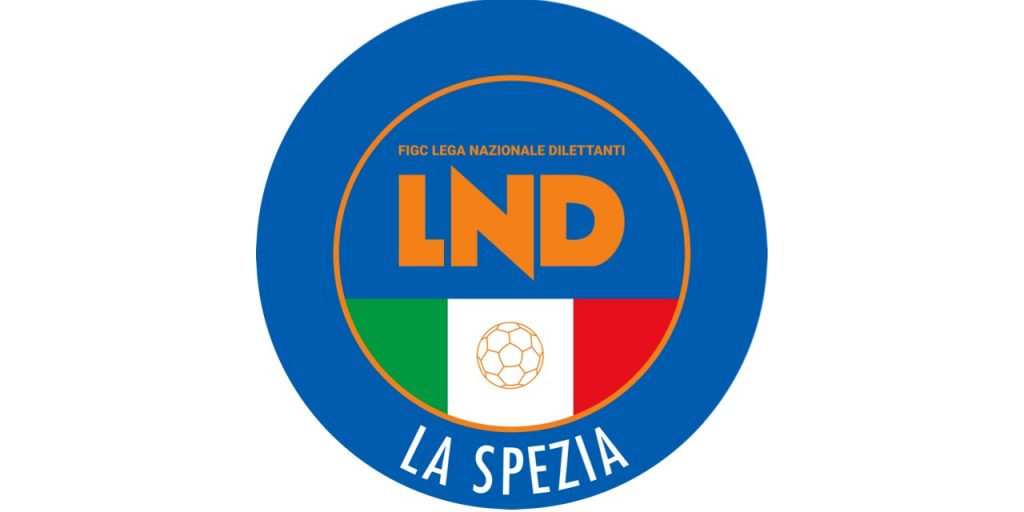 